Convocatoria de presentaciones: Uso y aplicación de las recomendaciones sobre políticas del CSA relativas a la volatilidad de los precios y la seguridad alimentaria, y la protección social para la seguridad alimentaria y la nutriciónFormulario para presentar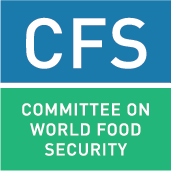 (para los organizadores de eventos)
Resultados de eventos/consultas con múltiples partes interesadasPor favor, documente los resultados del evento con múltiples partes interesadas, a fin de debatir el uso y aplicación de (cualquiera de) los siguientes conjuntos de recomendaciones sobre políticas: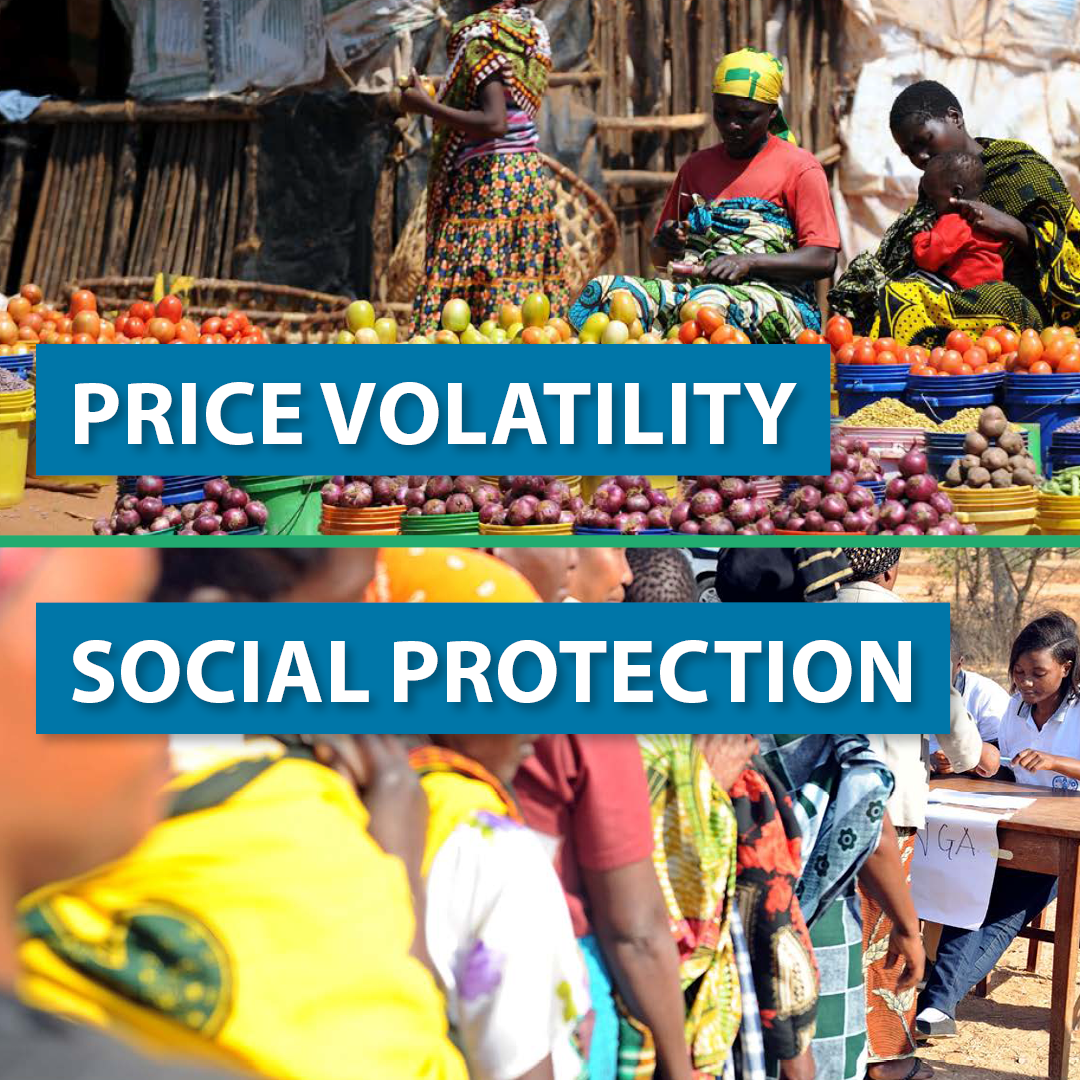 Conjunto 1   Volatilidad de los precios y seguridad alimentaria (aprobado en el 37.º período de sesiones del CSA, 2011)Conjunto 2     Protección social en favor de la seguridad alimentaria y la nutrición (aprobado en el 39.º período de sesiones del CSA, 2012)Tenga en cuenta que si desea compartir más de un evento, deberá utilizar un formulario diferente para cada contribución. La longitud de cada aportación no deberá superar las 1 000 palabras. La convocatoria de propuestas está abierta hasta el 3 de mayo de 2023.Formulario para presentar(para los organizadores de eventos)Fecha del eventoFecha/momento del evento /consulta (lo que sea apropiado)Lugar del eventoCobertura geográfica del evento(p.ej. nacional; regional si son varios países de la misma región; mundial si son varios países de más de una región)País(es)/Región(es) representado(s) en el evento /consulta(p.ej. Malawi; el Sahel: Región de los Grandes Lagos; o Kenya y Tanzania)Persona de contactoNombre: ……Dirección de correo electrónico: …….Afiliación Gobierno Organización de la ONU Sociedad civil / ONG Sector privado Mundo académico/ Educación Donante Otro …………………………………………………………¿Quién organizó el evento? Gobierno Organización de la ONU Sociedad civil / ONG Sector privado Mundo académico/ Educación Donante Otro …………………………………………………………¿Quiénes participaron en el evento? Gobierno Organización de la ONU Sociedad civil / ONG Sector privado Mundo académico/ Educación Donante Otro …………………………………………………………¿Qué conjunto(s) de recomendaciones sobre políticas ha(n) sido relevante(s) para la experiencia?  (Por favor seleccione todas las opciones que correspondan)  Conjunto 1   Volatilidad de los precios y seguridad alimentaria (aprobado en el 37.º período de sesiones del CSA, 2011)    Conjunto 2     Protección social en favor de la seguridad alimentaria y la nutrición (aprobado en el 39.º período de sesiones del CSA, 2012)[si ninguno de estos dos conjuntos de recomendaciones sobre políticas se ha utilizado en la(s) experiencia(s) compartida(s) durante el evento, por favor vaya directamente a la pregunta xii]¿Qué recomendación(es) específica(s) sobre políticas en materia de volatilidad de precios y protección social ha(n) sido relevante(s) para la(s) experiencia(s) compartida(s) durante el evento? (Por favor seleccione todas las opciones que correspondan)Volatilidad de los precios y seguridad alimentaria(Por favor, escoja entre las recomendaciones enumeradas en el documento [a)–q)] y explique los motivos de su elección)[P. ej. Volatilidad de los precios: recomendaciones k), n) y q)].Protección social en favor de la seguridad alimentaria y la nutrición(Por favor, escoja entre las recomendaciones enumeradas en los apartados A), B), C) y D) del documento y explique los motivos de su elección)[P. ej. Protección social: recomendaciones A 4); B 1)2)3); D 2)]¿Cómo se han utilizado las recomendaciones sobre políticas en la(s) experiencia(s) compartida(s) durante el evento? Breve descripción de la(s) experiencia(s) compartida(s) durante el evento¿Quién ha participado en el evento /consulta?(Por favor seleccione todas las opciones que correspondan) Gobierno Organización de la ONU Sociedad civil / ONG Sector privado Mundo académico/ Educación Donante Otro …………………………………………………………¿Cómo participaron los diferentes grupos de partes interesadas afectados por la inseguridad alimentaria y la malnutrición en la(s) experiencia(s) compartida(s) durante el evento?(p.ej. participación de las organizaciones de la sociedad civil (OSC) que representan a los segmentos de la población con inseguridad alimentaria y desnutrición en toda la formación)¿Cuándo se celebró el evento /consulta?(P. ej. del dd/mm/aa al dd/mm/aa, o de marzo a octubre de 20aa)Resultados obtenidos / esperados (para cada uno de ellos, especifique si estos resultados se han obtenido realmente(cuándo), o se esperan (para cuándo)Resultados a corto plazo (cualitativos y cuantitativos)(Además de proporcionar una evaluación cualitativa, indique, en la medida de lo posible, el número de personas que han participado directamente en las actividades, p.ej. seis formaciones en las que participaron un total de 250 personas)Resultados a medio y largo plazo (cualitativos y cuantitativos) (Además de proporcionar una evaluación cualitativa, incluyendo el tratamiento de las causas subyacentes de la inseguridad alimentaria y la malnutrición, indique, cuando sea posible, el número de personas que se han visto o se espera que se vean afectadas indirectamente por las actividades, p.ej. la formación conduce al desarrollo de un plan de acción local que se espera que afecte a 1 000 personas)Cambios más significativos(Por favor, indique los cambios más significativos como consecuencia de las actividades y el uso y aplicación de cualquiera de estos dos conjuntos de recomendaciones sobre políticas)¿Cuáles fueron los principales factores que impulsaron el uso de estas recomendaciones sobre políticas del CSA?¿Cuáles fueron las principales limitaciones y desafíos en el uso de estas recomendaciones sobre políticas del CSA y cómo se abordaron?¿Qué mecanismos se han desarrollado para realizar un seguimiento del uso de estas recomendaciones sobre políticas?(si los hubiere)(Indique si estos mecanismos fueron desarrollados por el gobierno o en el contexto de un proyecto)Basándose en la experiencia presentada, ¿qué buenas prácticas recomendaría para utilizar o aplicar estas recomendaciones sobre políticas del CSA con éxito?	¿Dio el evento lugar a algún acuerdo sobre medidas concretas para seguir utilizando las recomendaciones sobre políticas?Enlace(s) a información adicionalLa pregunta xiii) solamente se debe contestar si no se ha utilizado o aplicado ninguno de estos dos conjuntos de recomendaciones sobre políticas.La pregunta xiii) solamente se debe contestar si no se ha utilizado o aplicado ninguno de estos dos conjuntos de recomendaciones sobre políticas.¿Por qué no se han utilizado estas recomendaciones sobre políticas en su entorno?P. ej. Falta de recursos suficientes, desconocimiento, etc.